                                     Pedagogisch Beleidsplan november 2023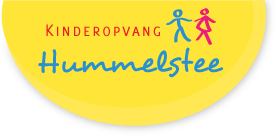 Een nieuwe start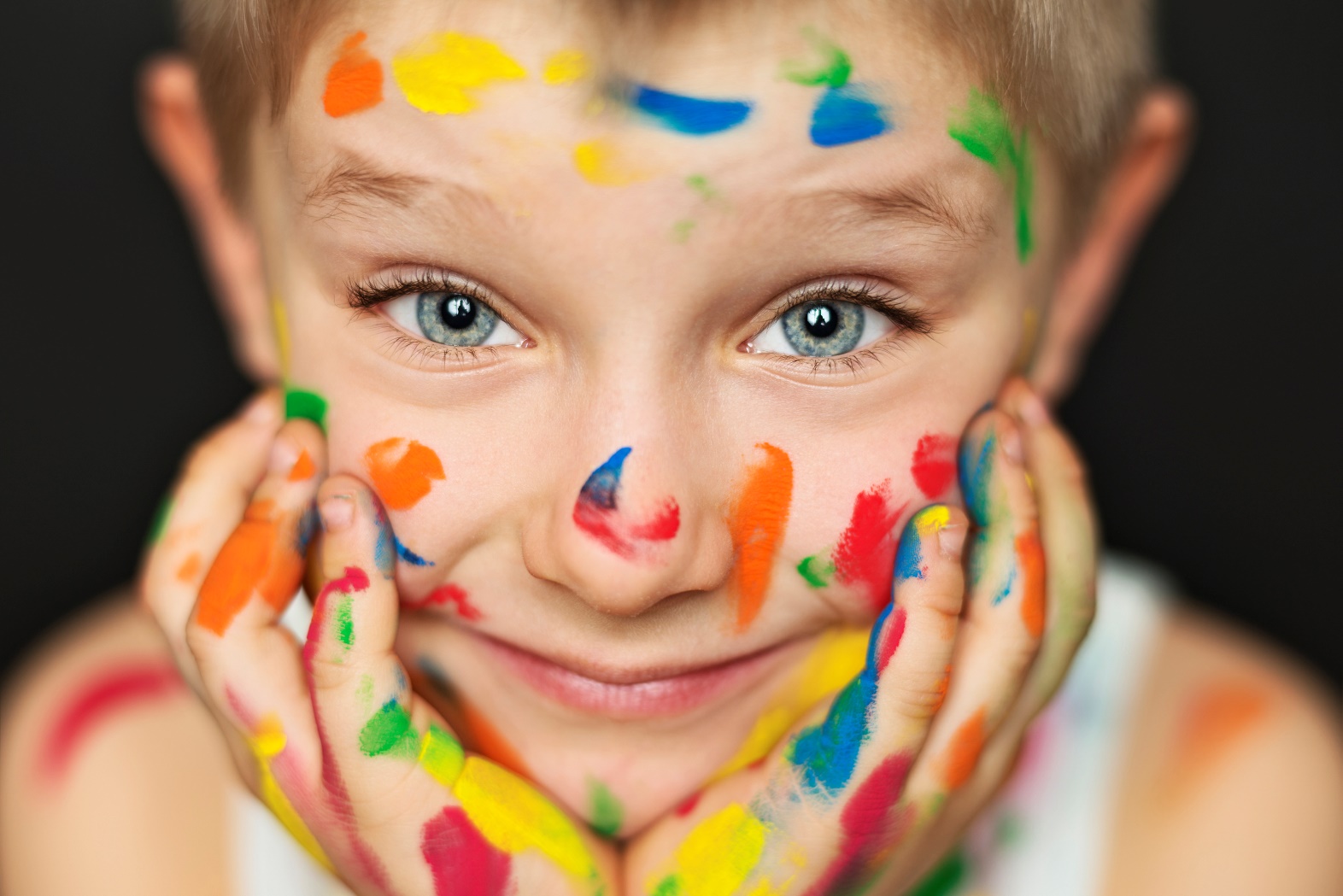 InleidingVoor u ligt het nieuwste pedagogisch beleidsplan van kinderopvang Hummelstee. Deze is tot stand gekomen na een aantal wijzigingen in ons beleid.In dit plan is ons algemene pedagogische beleid beschreven. Sommige aspecten zijn nader uitgewerkt in andere documenten, zoals de werk – plannen of protocollen van de vestigingen. Op sommige plekken in de tekst verwijzen we naar deze documenten. We werken aan continue verbetering van onze kwaliteit en blijven ons afvragen wat een veranderende wereld van ons vraagt.Kinderopvang Hummelstee heeft op dit moment drie locaties kinderopvang bestaande uit:Villa Kakelbont BSO: Buitenschoolse opvang, 30 kindplaatsen maximaalDe Hummelstee KDV: Kinderdagopvang 0 tot 4 jaar, 31 kindplaatsen maximaalHet Vossenhol BSO: Buitenschoolse opvang, 15 kindplaatsen maximaalDit pedagogisch beleidsplan is richtinggevend voor de dagelijkse opvang. Kinderopvang Hummelstee biedt opvang voor kinderen in de leeftijd van 6 weken tot en met 12 jaar. BSO het Vossenhol biedt opvang aan kinderen in de leeftijd van vier tot 12 jaar net als BSO Villa Kakelbont.U heeft als ouder gekozen voor de opvang bij Kinderopvang Hummelstee.Dit jaar gaan we door met een nieuwe start en u mag erop vertrouwen dat wij goed voor uw kind zullen zorgen. Dit vertrouwen nemen wij heel serieus. Bij Kinderopvang Hummelstee hebben we geleerd dat ieder aspect in de Kinderopvang telt.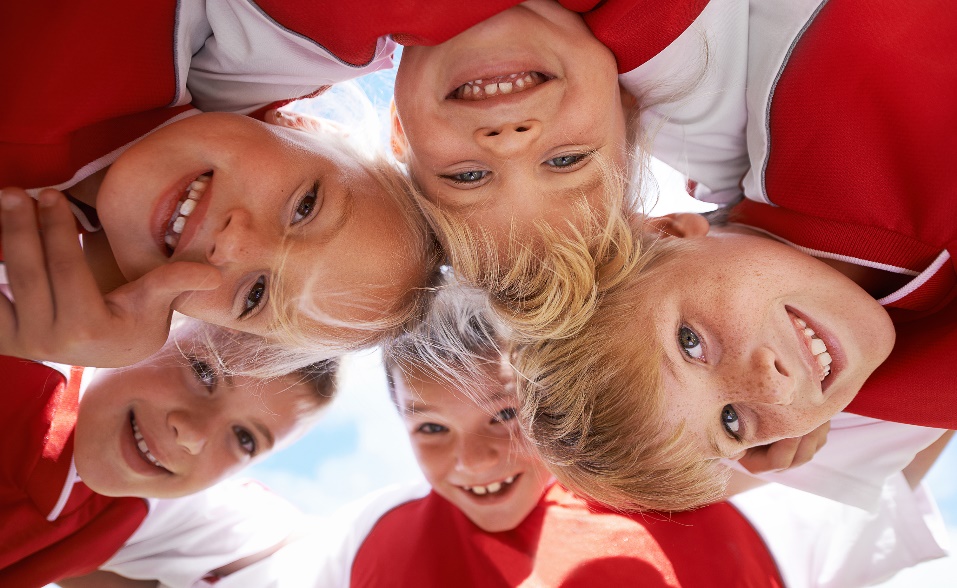 Voor Wie:Ouders/verzorgers
Dit pedagogisch beleidsplan geeft de ouders/verzorgers een beeld van de opvang, die de kinderen wordt geboden, de wijze waarop de opvang is geregeld, de activiteiten die worden ondernomen en de manier van omgaan met hun kinderen.
Ouders kunnen het pedagogisch beleidsplan te allen tijde inzien, op de kinderopvanglocatie of via de website. Pedagogisch medewerkers
Het pedagogisch beleid is onder andere een richtlijn voor de pedagogisch medewerkers, zodat zij weten wat er precies van hen wordt verwacht. Zodat zij goede opvang kunnen bieden in een liefdevolle, veilige en stimulerende omgeving. Zodat de pedagogisch medewerkers van iedere dag een bijzondere opvang dag kunnen maken, met veel plezier, stabiliteit en oog voor ontwikkeling. Ook stimuleert het de pedagogisch medewerkers om in de dagelijkse praktijk stil te staan bij het werk, waardoor de kwaliteitsbewustheid wordt bevorderd. Bedrijven en instellingen
Bedrijven en instellingen wordt inzicht gegeven in de manier van werken, evenals de kwaliteit en professionaliteit, die wij als kinderopvang bieden. In dit pedagogisch beleidsplan wordt gesproken over “de pedagogisch medewerkers” en “zij” omdat in de opvang voornamelijk met vrouwelijke pedagogisch medewerkers gewerkt wordt. 
Wanneer er in dit pedagogische beleidsplan wordt gesproken over een kind dan gebeurt dit om reden van het leesgemak in de “hij”- vorm. 1.Doelstelling en visie1.1Algemene doelstelling Kinderopvang Hummelstee streeft ernaar om altijd verantwoorde opvang te bieden. Het welzijn van het kind staat hierbij centraal. Dit jaar hebben we een nieuw motto, namelijk:“Een nieuwe start”, we helpen kinderen, ouders en elkaar om te ontwikkelen in een veilige omgeving.  Wij vinden het vak “kinderopvang” een prachtig vak, waarbij liefdevolle aandacht, zorg, spelmogelijkheden en ontwikkelingskansen voor zowel jonge als oudere kinderen voorop staan.We worden door kinderen geïnspireerd in ons vak om elk kind:” een goede start” te geven in het jonge leven. In samenwerking met ouders van de kinderen in de opvang proberen we zo goed mogelijk af te stemmen op het kind zijn of haar eigen thuissituatie.Algemene uitgangspunten hierbij zijn voor ons:Kwaliteit van opvangGezonde kinderopvangVeilige en vertrouwde omgevingFlexibele sfeer te creëren zodat kinderen zich vrij voelen om te kunnen ontwikkelenGekwalificeerde medewerkers met aandacht voor het kind.Ruimtes welke aangepast zijn op de behoeftes van de kinderenGoed contact met ouders en rekening houden met hun normen en waardenDe “opvoedkundige factor” als taak te zienHet vertrouwen van kinderen te vergrotenTot slot willen we benadrukken dat Individuele ontwikkeling hierbij essentieel is:Individuele ontwikkeling vinden wij belangrijk, omdat ieder kind anders is en zich op zijn/ haar eigen manier en in zijn/ haar eigen tempo ontwikkelt. Dit wordt bereikt door de kinderen elk op een eigen manier te benaderen en te waarderen. Door op het eigen ontwikkelingsniveau aan te sluiten, voelt een kind zich veilig en kan het zich optimaal ontwikkelen. De kinderen worden door middel van observaties gevolgd om zijn of haar ontwikkeling te volgen en te ondersteunen.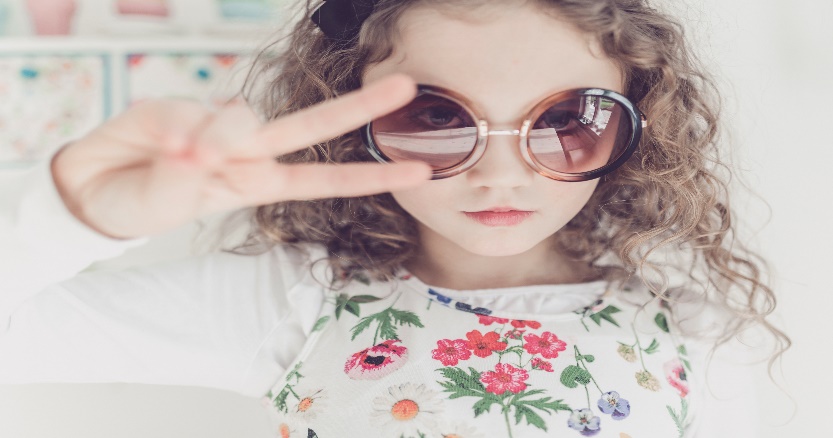 Onze visie op kinderopvang  
Carol Dweck De Amerikaanse psycholoog Carol Dweck ontdekte dat er twee soorten ‘mindset’ zijn: de vaste (fixed) mindset en de groei (growth) mindset. Kinderen die denken vanuit een vaste mindset hebben de overtuiging dat hun intelligentie en talenten vaststaan. ‘Ik ben nu eenmaal zo’. Kinderen die denken vanuit een groeimindset zien intelligentie en talenten als eigenschappen die ontwikkelbaar zijn. Zij gaan graag nieuwe uitdagingen aan, omdat ze die zien als een manier om te groeien. Ik kan het NOG niet’. Een groei-mindset draagt bij aan mentale veerkracht en is te ontwikkelen. Door gerichte aanmoediging en feedback kunnen pedagogisch medewerkers deze mindset stimuleren. Bijvoorbeeld met een compliment als “Goed zo, je hebt er hard voor gewerkt”. Deze visie gaat uit van het idee dat een kind aanleg heeft, en als we daar iets mee doen dat een grote invloed heeft op wat het kan bereiken. Kinderen worden geboren met potenties en mogelijkheden. Wij zien hen als de bouwers van zichzelf moeten uitgedaagd worden. We proberen hen daarom uit te dagen om te leren. Natuurlijk realiseren wij ons dat een kind afhankelijk is en wel hulp nodig heeft. We houden hier rekening mee zodat er wel uitdaging blijft voor het kindje om te groeien en te ontwikkelen. Onze visie stimuleert dat het kind gezien wordt in wat hij of zij kan en naar de volgende ontwikkelingsfase kan groeien.We zien bij kinderen wat hen aanspreekt en wat niet, waar ze aanleg voor hebben of juist niet. Zo heeft elk kind in aanleg aanwezige talenten. Daarnaast heeft elk kind een eigen karakter en temperament. De beste manier om iets te leren is dan ook per kind verschillend. Spelen en leren gaat gemakkelijk en plezierig als de natuurlijke leerstijl niet belemmerd wordt. Om kindgericht te werken is het belangrijk om bewust te zijn van eigen opvoeding en onze eigen ideeën over kinderen. Deze innerlijke visie werkt vaak onbewust richtinggevend in de manier van omgaan met de kinderen. Het bewustwordingsproces wordt gestimuleerd via deskundigheidsbevordering middels coach gesprekken en ondersteuning aan de groepsleiding. Zo voorkomen we dat het pedagogisch beleid op papier los staat van de dagelijkse praktijk.Onze Visie op kinderen en hun ontwikkelingKinderen worden geboren met potenties en mogelijkheden. Ze zijn de bouwers van zichzelf en willen uitgedaagd worden. Wij zijn ons bewust van de afhankelijkheid van kinderen, maar willen niet alles voor hun regelen en invullen. In onze visie begeleiden we de kinderen en volgen ze op hun eigen weg. We willen reageren op wat het kind in een bepaalde fase nodig heeft om zich goed te kunnen ontwikkelen. Deze visie stimuleert kindgericht kijken en werken.We zien bij kinderen wat hen aanspreekt en wat niet, waar ze aanleg voor hebben of juist niet. Zo heeft elk kind in aanleg aanwezige talenten. Daarnaast heeft elk kind een eigen karakter en temperament. De beste manier om iets te leren is dan ook per kind verschillend. Spelen en leren gaat gemakkelijk en plezierig als de natuurlijke leerstijl niet belemmerd wordt. Om kindgericht te werken is het belangrijk om bewust te zijn van eigen opvoeding en onze eigen ideeën over kinderen. Deze innerlijke visie werkt vaak onbewust richtinggevend in de manier van omgaan met de kinderen. Het bewustwordingsproces wordt gestimuleerd via deskundigheidsbevordering en ondersteuning aan de groepsleiding. Zo voorkomen we dat het pedagogisch beleid op papier los staat van de dagelijkse praktijk.
2. Verantwoorde kinderopvang/ Ontwikkelingsdoelen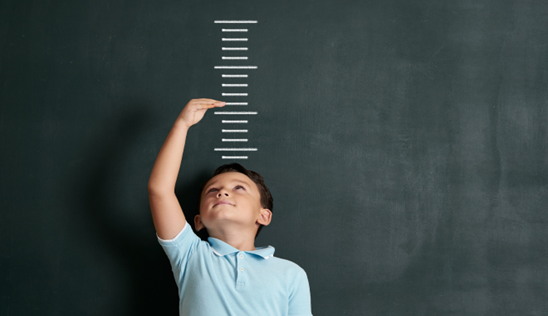 De ontwikkeling van het kind staat centraal in de kinderopvang. Het gaat daarbij om brede ontwikkeling met aandacht voor sociale activiteiten als samen spelen, samenwerken en leren van en met elkaar. Deze aanpak helpt kinderen bij een goede start in het basisonderwijs en de samenleving.2.1. Emotionele veiligheid:Ieder kind wil zich ontwikkelen. Het is belangrijk dat een kind zich prettig voelt, zowel thuis als op de kinderopvang. Vanuit deze emotionele veiligheid zullen kinderen de uitdaging aangaan om zich vrij te kunnen bewegen, nieuwe ervaringen op te doen en zich spelenderwijs te ontwikkelen.De kinderen herkennen de groep als hun eigen ruimte, waar ze kunnen spelen en ontdekken. De inrichting is afgestemd op hun ontwikkelingsfase en behoefte. Kinderen leren elkaar kennen in de groep en raken vertrouwd met elkaar, net zoals met ‘hun’ pedagogisch medewerker. Het bieden van een vast dagritme geeft de kinderen houvast en een veilig en geborgen gevoel. De kinderen weten precies wat ze kunnen verwachten. Hierin is natuurlijk wel ruimte voor initiatieven van de kinderen. Het creëren van een veilige basis, een tweede thuis waar de kinderen zich kunnen ontspannen en zich veilig voelen. Het bieden van een gevoel van veiligheid zien wij als één van de belangrijkste opvoedingsdoelen. Als een kind zich emotioneel veilig voelt draagt dat in positieve zin bij aan het gevoel van welbevinden. Als het kind zich veilig voelt kan het zich openstellen voor wat er om hem heen gebeurt en is er ruimte voor persoonlijke en sociale ontwikkeling. Om emotionele veiligheid te kunnen bieden zijn een aantal zaken belangrijk:Op de eerste plaats is dat bij onze kinderopvang een vaste en sensitieve pedagogisch medewerker. Bij vertrouwde gezichten kunnen kinderen zich thuis en op hun gemak voelen. Sensitieve medewerkers herkennen en onderkennen de gevoelens van kinderen en gaan op het juiste moment in op hun initiatieven. De manier waarop de medewerker omgaat met een kind dient een bewuste keuze te zijn gebaseerd op onze gezamenlijke visie op opvoeding.Ook de aanwezigheid van bekende leeftijdsgenootjes kan bijdragen aan een gevoel van veiligheid. Zelfs op jonge leeftijd helpt het al een vriendje of vriendinnetje in de buurt te hebben. Verder kan de inrichting en omgeving bijdragen aan een gevoel van geborgenheid. Met aandacht voor indeling, kleur en licht is veel te bereiken.2.1. Persoonlijke competenties – ieder kind is uniekMet het eigen maken van de persoonlijke competenties, richten we ons op samenwerken, creativiteit, communiceren, probleemoplossend denken, flexibiliteit, zelfstandigheid, weerbaarheid en zelfvertrouwen. Competenties waarmee kinderen allerlei typen problemen kunnen oplossen en zich goed kunnen aanpassen aan veranderende omstandigheden. Kinderen ontwikkelen deze vaardigheden door te spelen en nieuwe ontdekkingen op te doen. Het kind ontdekt nieuwe handelingsmogelijkheden die vervolgens tijdens het spelen wordt geoefend, uitgebouwd, gevarieerd en geperfectioneerd.Een kind kan hierdoor problemen adequaat aanpakken en zich goed aanpassen aan veranderende omstandigheden. Het kind leert en ontdekt wie het is, wat het kan, welke interesses het heeft en welke vaardigheden er nodig zijn in welke situaties (zoals geduld hebben en afwachten of initiatief nemen en doorzetten). Door na te doen, uit te proberen en uitgedaagd te worden, worden al deze vaardigheden ontwikkeld. Gedurende de dag en in contact met andere kinderen staan ook de volgende ontwikkelingsgebieden centraal: motorische ontwikkeling, cognitieve ontwikkeling, taalontwikkeling en sociaal-emotionele ontwikkeling. Door aan te sluiten bij wat het kind alleen kan en te helpen bij wat het nog niet kan, doet een kind kennis en vaardigheden op. Een kind wil graag doen en ontdekken, de omgeving verkennen, ervaringen opdoen, oplossingen uitproberen en herhalen. Kinderen krijgen hier volledig de ruimte voor. De pedagogisch medewerkers zorgen voor voldoende afwisseling in het bieden van het spel- en activiteitenaanbod. Er wordt een goede balans gezocht tussen ‘rustige’ en ‘drukke’ activiteiten, tussen bewegingsspel binnen of buiten (waarbij motorische vaardigheden kunnen worden geoefend) en activiteit aan tafel (samenspel, knutselen). Voorop staat dat het kind plezier heeft.  Spelenderwijs ontwikkelen kinderen ook hun woordenschat. Taal is het belangrijkste hulpmiddel om uiting te geven aan gedachten en gevoelens. De taalontwikkeling bij kinderen begint al vroeg. Pasgeboren baby’s zijn al heel gevoelig voor klanken en intonaties. De pedagogisch medewerkers zijn zich hiervan bewust en praten met een zachte vriendelijke stem tegen de kinderen. Er wordt veel met en tegen de kinderen gepraat. Door voorwerpen en handelingen te benoemen, leren kinderen verbanden leggen en krijgen ze meer grip op hun omgeving. Zo ontdekken kinderen gaandeweg ons taalsysteem. 2.2 Sociale competenties – ieder kind hoort erbijMet sociale competenties bedoelen we sociale kennis en vaardigheden, als het zich in een ander kunnen verplaatsen, kunnen communiceren, samenwerken, anderen helpen, conflicten hanteren en oplossen. Het ontwikkelen van sociale verantwoordelijkheid.Kinderen ontwikkelen deze vaardigheden in het contact met leeftijdsgenootjes, in het deel uitmaken van een groep en in het deelnemen van groepsgebeurtenissen. Kinderen zijn sociale wezens. Van nature zijn ze geneigd hun aandacht en gedrag te vestigen op de mensen in hun omgeving. Door veel met de kinderen te praten en de kinderen ook met elkaar te leren praten, bevorderen we het vermogen en de bereidheid tot communicatie. Zonder communicatie is er geen basis voor de sociale ontwikkeling. Maar ook de cognitieve ontwikkeling en kennisverwerving zijn afhankelijk van communicatie. De sturende of bemiddelende rol van de groepsleiding is dan ook erg belangrijk. Zij maken het voor de kinderen mogelijk al op jonge leeftijd positieve ervaringen op te doen met communicatie en scheppen zo de voorwaarden voor het ontwikkelen van sociale competenties.Kinderen krijgen de ruimte om hun eigen conflicten op te lossen. De pedagogisch medewerkers wachten af of kinderen erin slagen zelf hun conflicten op te lossen. Wij houden het proces in de gaten en grijpen in als kinderen er niet uitkomen. Hierbij gaat het erom dat wij verwoorden waar het voor de kinderen om draait en helpen de kinderen naar een oplossing te zoeken.
2.3 Het overbrengen van waarden en normen en cultuurHet overbrengen van waarden en normen is een belangrijk aspect van opvoeden. Waarden geven uitdrukking aan de betekenis die mensen hechten aan bepaald gedrag of aan bepaalde dingen of gebeurtenissen. Het zijn opvattingen die aangeven hoe belangrijk mensen iets vinden. Waarden zijn onmiskenbaar cultuurgebonden; ze veranderen in de loop van de tijd en variëren per samenleving. Normen vertellen de waarden in regels en voorschriften over hoe volwassenen en kinderen zich behoren te gedragen. De waarde is bijvoorbeeld respect hebben voor elkaar. De norm is dat lijfelijke agressie niet wordt toegestaan. Kinderen moeten de kans krijgen om zich de waarden en normen van de samenleving eigen te maken. Op de kinderopvang komen kinderen in aanraking met de diversiteit van onze samenleving. 
Waarden en normen zijn van groot belang. Binnen (en buiten) de groep doen zich veel situaties voor waarvan op dit gebied veel leermomenten zijn. 
We willen graag dat een kind met respect omgaat met zichzelf en met de omgeving, zoals andere kinderen, volwassenen, materialen, de ruimte en de natuur (buiten). We stimuleren kinderen in de ontwikkeling van goede omgangsvormen, zoals het leren luisteren naar elkaar, excuses aanbieden, groeten bij binnenkomst, leren vragen en letten op taalgebruik.
Over een aantal zaken is het mogelijk en gewenst om gezamenlijke afspraken over te maken over wat belangrijk is om aan kinderen over te brengen. Kinderen komen in de kinderopvang met meer of andere aspecten van de cultuur in aanraking dan thuis. In een groep doen zich relatief veel leermomenten voor bijvoorbeeld bij conflicten tussen kinderen, bij verdriet of pijn, maar ook bij rituelen en feestjes. Het gedrag van de groepsleiding speelt een belangrijke rol bij de morele ontwikkeling van kinderen. Door hun reacties ervaren de kinderen de grenzen van goed of slecht, van anders, van mogen en van moeten. Ook imiteren ze het gedrag van volwassene. De groepsleiding heeft dus invloed op de ontwikkeling van inlevingsvermogen en wederzijds respect.De pedagogisch medewerkers moeten zich er voortdurend van bewust zijn dat zij een belangrijke voorbeeldfunctie hebben. Kinderen hebben een sterke neiging om volwassenen te imiteren en moeten daarom het gedrag dat wij de kinderen willen leren, zelf ook laten zien. Wij proberen een dusdanige sfeer te bereiken met de kinderen dat elk kind zich veilig kan voelen. Hierdoor kunnen kinderen zich optimaal ontwikkelen en zullen zij meer openstaan voor het aanleren van waarden en normen.Feesten, verjaardagen zijn een onderdeel van normen en waarden, daarom spelen we hierop in.Thema’s als Kerst, Pasen, Sinterklaas, Ramadan, Suikerfeesten enz. Ook vinden we het leuk om de verjaardag met de kinderen te vieren. Meestal is dit voor kinderen een spannende dag en wij willen er graag aan mee helpen. Wanneer de ouders op tijd aangeven dat wanneer hun kind zijn of haar verjaardag bij ons viert kunnen wij ons voorbereiden om er iets leuks van te maken3 De dagelijkse gang van zaken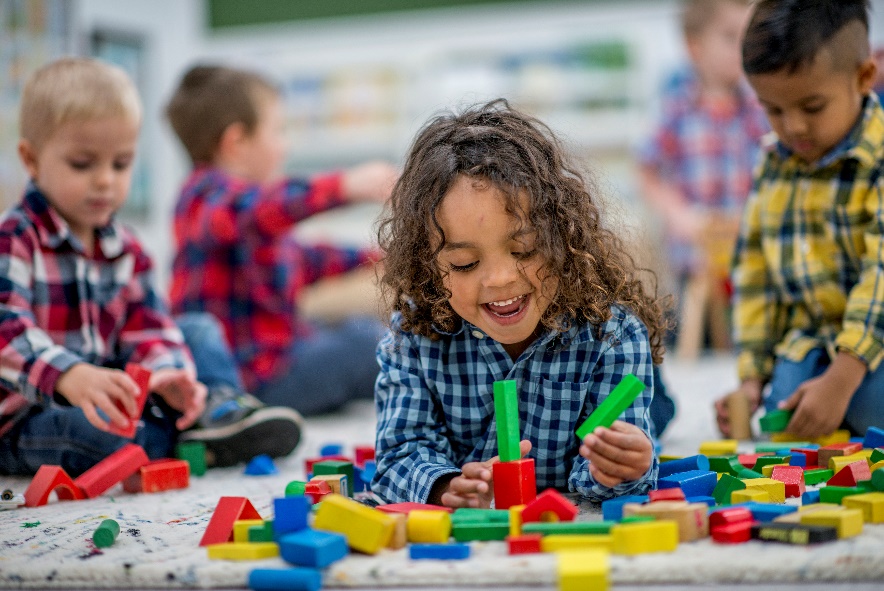 In dit hoofdstuk beschrijven een aantal zaken hoe we dagelijks omgaan met bijvoorbeeld het verlaten van de basisgroep en meertaligheid. 3.1. Meertaligheid op de BSO en het KDVIedereen is welkom bij onze kinderopvang. Verschillen in culturen leren kinderen om samen te werken en respect te hebben voor elkaars normen en waarden. Pedagogisch medewerkers houden rekening met kinderen uit andere landen. Zij spreken basis Engels of proberen te werken met gebaren. We kunnen eventueel gebruik maken van een tolk via de wegen welke de gemeente heeft. Bijvoorbeeld vrijwilligers van vluchtelingen werk. We spreken zelf de Nederlandse taal.3.2. Afname extra dagdelenExtra dagen moeten een week van tevoren worden aangevraagd. Dit doen we in verband met ons rooster. We kunnen ons ons administratiesysteem een goedkeuring geven hiervoor . We kijken altijd of het mogelijk is i.v.m. de leidster kind ratio.Voor zowel de dagopvang als voor de BSO geld dat ouders vooraf per e mail de extra opvang dienen aan te vragen. Mocht er op korte termijn extra opvang nodig zijn, dan kijken we in het rooster of dat de ratio kind/ leidster dit toelaat.Extra dagdelen/ uren worden altijd achteraf in rekening gebracht.Vakanties en studie dagen dienen tevens te worden aangevraagd.4 Groepsindeling en inzet personeelBinnen onze kinderopvang hebben we op de drie locaties gekozen om als volgt te werken qua groepsindeling en inzet:4.1KDV Hummelstee;Is hele dagen geopend en daarom werken we zoveel mogelijk in 2 diensten. In de ochtend zijn er dus andere medewerkers dan in de middag. Er zijn altijd minimaal 2 vaste medewerkers aanwezig. BSO Villa Kakelbont en BSO het Vossenhol werken met vaste medewerkers die zowel voor als naschools aanwezig zijn.Openingstijden:Maandag	06.30 tot 18.30Dinsdag	06.30.00 tot 18.30woensdag 06.30 tot 18.30donderdag 06.30 tot 18.30Vrijdag 	06.30 tot 18.30Vakanties en marge dagen van 06.30 tot 18.30Met nu 1 groep van 0-4 jaar maximaal 16 kinderen in 1 groep met een doorgroeimogelijk tot 31 kinderen qua groepsruimte. Om twee groepen te gaan draaien zouden we een aanpassing moeten gaan doen. Op dit moment kiezen we ook daarom voor 1 groep van maximaal 16 kinderen.De leeftijdsopbouw : Binnen deze locatie werken we met 1 gecombineerde groep van baby’s en peuters tot 4 jaar.we draaien de groep van 0 jarigen, 1 jarigen, 2 jarigen en 3 jarigen dus samen.De maximale groepsgrootte: 16 kinderen  i.v.m. BKR berekeningDe reguliere personeelsdienstenEr begint altijd iemand om half zeven. De tweede leidster begint om 08.00 uur. Dit kan afwijken i.v.m. het aantal kinderen die er gepland staan die dag.Reguliere pauze tijden: Meestal als de kinderen slapen van 12.30 tot 13,30Aantal beroepskrachten per groep:  meestal twee afhankelijk van het aantal kinderen.4.2.BSO Het Vossenhol Openingstijden:Maandag 	06.30 tot 8.30 en van 14.00 tot 18.30dinsdag 	06.30 tot 8.30 en van 14.00 tot 18.30woensdag 	06.30 tot 08.30 en van 12.00 tot 18.30donderdag 	06.30 tot 8.30 en van 14.00 tot 18.30Vrijdag 	06.30 tot 08.30 en van 12.00 tot 18.30In vakanties en margedagen van 06.30 tot 18.30Met nu 1 groep van 4 tot 12 jarigen, max  15 kinderen in 1 groep.De grootte van de  locatie:er is 1 lokaal van 76,5  vierkante meter.  Er is voldoende ruimte voor alle kinderen. Buiten maken we gebruik van het plein welke aansluit aan het opvanglokaal.De leeftijdsopbouw we hebben een groep van 4 jarigen tot en met 12 jaar.De maximale groepsgrootte15 kinderen  i.v.m. BKR berekening. We hebben op deze locatie mogelijkheid tot uitbreiding van het aantal kindplaatsen i.v.m. de ruimte. Op dit moment kiezen we ervoor om dit voorlopig niet te gaan wijzigen.De reguliere personeelsdiensten:er begint altijd iemand voorschools om 06.30 uur en om 14.00 uur tot 18,30 er is altijd 1 leidster voorschools.Een tweede leidster begint bij meer dan tien kinderen om 14.15 tot 18.15. Afhankelijk van de tijden van de scholen waar we kinderen ophalen begint een tweede leidster U kunt dit zien in de roosters.Reguliere pauze tijden: tijden vakanties en margedagen van 12.30 tot 13.30Aantal beroepskrachten per groep: 1 of soms twee afhankelijk van het aantal kinderen. Zie BKR BSO. In het werkplan leest u de samenstelling van de verhouding van de leeftijden tot de inzet van de medewerkers.4.3. BSO Villa Kakelbont Openingstijden:Maandag	 06.30 tot 8.30 en van 14.00 tot 18.30dinsdag 	06.30 tot 8.30 en van 14.00 tot 18.30woensdag 	06.30 tot 08.30 en van 12.00 tot 18.30donderdag	 06.30 tot 8.30 en van 14.00 tot 18.30Vrijdag 	06.30 tot 08.30 en van 12.00 tot 18.30In vakanties en margedagen van 06.30 tot 18.30De locatie is gevestigd in een Boerderij welke we hebben verbouwd. Een unieke groene BSO gelegen op een Boerderij waar van alles te doen is. Veel ruimte voor de kinderen zowel binnen als buiten. Zo hebben we binnen onder andere een speellokaal met diverse mogelijkheden. Buiten is van alles te doen met veel groen en dieren. De grootte van de  locatie:er is basis lokaal  van 78 vierkante meter waar we dagelijks eten en knutselen en een activiteiten ruimte van maar liefst 186 vierkante meter. In het tweede lokaal bieden we veel spel en activiteiten aanbieden. Daarnaast organiseren we daar allerlei leuke  activiteiten. Via sociale media maken we dit kenbaar.De keuken is 22,75 vierkante meterDe leeftijdsopbouw Met nu 1 groep van 4 tot 12 jarigen, max 22 kinderen in 1 groep.We vangen meestal gemiddeld 15 kinderen op in deze groep. Mocht dit groeien naar boven de 22  dan passen we het beleid aan naar twee groepen.De maximale groepsgrootte22 kinderen  i.v.m. BKR berekening. Bij meerdere kinderen in de opvang maken we twee groepen en passen we dit aan  in ons beleid.De reguliere personeelsdiensten:er begint altijd iemand om voorschools om 06.30 tot 08.30 uur en daarna naschools van 14.00 uur tot 18,30 uurvoorschools is er 1 medewerkerEen tweede leidster begint bij meer dan tien kinderen om kwart over 14.00 tot 18.15.Reguliere pauze tijden: tijden vakanties en margedagen van 12.30 tot 13.30Aantal beroepskrachten per groep: meestal twee afhankelijk van het aantal kinderen.Het minimaal aantal in te zetten beroepskrachten in relatie tot het aantal aanwezige kinderen bij doorgroei wordt bepaald op basis van 1ratio.nl.5. Opvangruimte en groepsinrichting
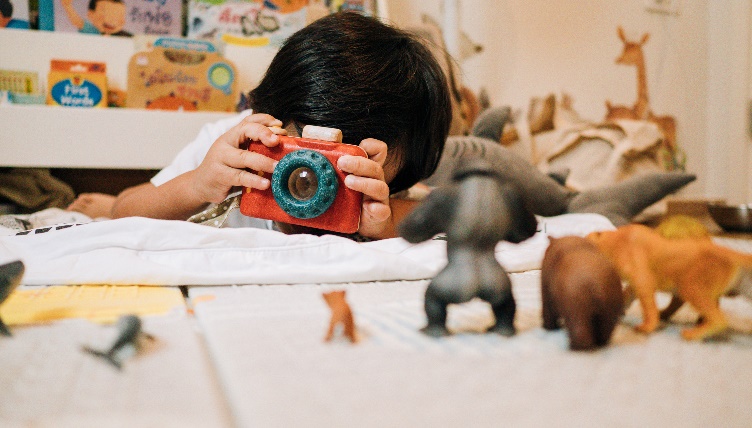 5.1. De indeling en inrichting van de ruimtesKinderen hebben letterlijk en figuurlijk ruimte nodig. De inrichting van de groepen is gezellig, maar niet te vol of te druk. De inrichting van de ruimten draagt eraan bij dat de kinderen kunnen leren en spelen met al hun zintuigen. Voor baby’s betekend dat bijvoorbeeld dat ze voldoende tijd liggend in de box of op de grond kunnen doorbrengen om vrije bewegingsontwikkeling mogelijk te maken. Voor peuters wordt gewerkt met een indeling in duidelijk herkenbare hoeken, zoals een keukentje, leeshoek, eethoek. Dit geeft structuur aan de ruimte en geeft duidelijke keuzemogelijkheden voor het kind. De inrichting van de ruimten bevordert de zelfstandigheid van kinderen. Ze kunnen zo veel mogelijk zelf pakken en opruimen. Er is een goede balans tussen veiligheid en uitdaging.Voor de BSO-ruimtes is er volop speelgoed en ruimte aanwezig om zowel binnen als buiten volop te kunnen spelen en te ontwikkelen. We beschrijven in de werkplannen per locatie de inrichting, spelmaterialen etc.5.2. HummelsteeIn het werkplan van de Hummelstee kunt u uitgebreider lezen hoe de groep is samengesteld, hoe de inrichting is gemaakt. Deze locatie bestaat uit een groep kinderen van 0 tot 4. Het is mooie grote open ruimte met twee slaapkamers welke grenzen aan de groepsruimte. We maken gebruik van de speelruimte buiten direct aangrenzend aan ons pand. Daarnaast kunnen we gebruik maken van de tuin aan de overkant waar dieren zijn en speelgoed.De kinderopvanglocatie bestaat in totaal 1 groep, ingericht op de leeftijden van de kinderen (0 tot 4 jaar). 5.3 Het Vossenhol:Op onze locatie in Winschoten aan adres Jachtlaan 19a te Winschoten. Het is een Multi functioneel gebouw waar we tussen twee scholen gevestigd zijn. Van deze twee scholen halen we de kinderen op.De BSO is leuk ingericht voor kinderen vanaf vier jaar. Het gebouw is Multi -functioneel waardoor een meerdere kinderopvang aanwezig zijn. We hebben het lokaal aan de achterkant in ons gebruik welke grenst aan het plein. Hierdoor is er voldoende speelruimte zowel binnen als buiten. We gebruiken het plein als enige opvang. We onderhouden goed contact met alle buren. Het lokaal zelf is gezellig ingericht met voldoende materialen voor kinderen van 4 tot 12. De oudste BSO-kinderen spelen en leren samen met de jongere BSO kinderen.5.4. Villa KakelbontDe opvangruimte is ruim opgezet met zowel binnen als buten voldoende speelruimte.We zijn gevestigd aan het Zuiderveen 39 te Winschoten. We zijn goed te bereiken voor alle ouders aangezien we tussen Winschoten en oude Pekela in zitten qua locatie.Villa Kakelbont heeft zijn naam te danken aan het feit dat de Buitenschoolse Opvang gerealiseerd op een boerderij. In deze boerderij hebben we twee zeer ruime groepsruimtes waarvan de kozijnen, deuren en ramen zijn met kakelbonte kleuren geverfd. Omdat we op een boerderij zitten hebben we de mogelijkheid om de kinderen net iets extra’s te bieden. We hebben binnen veel ruimte met o.a. een ballenbak en buiten een speelweide, skelterplein, voetbalweide, trampoline en een dierenweide.Kinderen mogen meehelpen met de verzorging van de dieren. Ook zijn er pony’s.
Met deze pony's mogen de kinderen onder begeleiding knuffelen, ze kunnen ze borstelen, we gaan er mee wandelen en ze verzorgen.
Doordat we in een landbouwgebied zitten hebben we veel mogelijkheden tot wandelen in de natuur en dit kan tijdens verschillende seizoenen erg leuk en leerzaam zijn.
Natuurlijk zijn wij ook erg blij dat er voor onze deur een nieuw plan gerealiseerd is met bos en vijverpartijen.Er valt altijd wel iets te beleven op Villa kakelbont, een bezoekje van de hoefsmid of dierenambulance, jonge dieren die geboren worden.5.5. Verlaten van een basisgroep of StamgroepStamgroepenEen stamgroep is een vaste groep kinderen in de opvang met een eigen groepsruimte. Een kind maakt in de week gebruik van hooguit 2 verschillende groepsruimten. Bij activiteiten kunnen kinderen de stamgroep verlaten. Zie protocol verlaten van de stamgroep/ vaste groep.Kinderen verschillen in belangstelling, aanleg en vorderingen. Hierdoor kunnen ze elkaar positief beïnvloeden. Ze leren samenwerken en elkaar te helpen. Binnen de stamgroep kun je niet verwachten dat kinderen dezelfde vorderingen maken. Hierdoor bestaat er minder wedijveren en accepteren ze elkaars verschillen makkelijker. De stamgroep van de plaatsing staat vast bij plaatsing. Op dit moment zijn er niet meerdere stamgroepen binnen de locaties aangezien we nog te klein zijn voor meerdere stamgroepen.  Voor de toekomst zouden we dit graag zien.HummelsteeBij de Hummelstee kinderdagopvang maken we dus gebruik van 1 stamgroep van 0 tot 4 jaar.Op deze groep mag het aantal kinderen nooit meer zijn dan 16. De beroepskracht kind ratio is hierin leidend. Alleen bij activiteiten mogen kinderen hun stamgroep verlaten. Voorbeelden van uitjes zijn even naar de kinderboerderij gaan, wandelen etc. Als ouder is het dus altijd duidelijk waar uw kindje zich bevindt. Ouders worden op de hoogte gebracht van activiteiten. Tijdens de activiteiten mogen we afwijken van de BKR, dit doen we echter niet. We proberen dit altijd te doen volgens de BKR. Bij de BSO Villa Kakelbont en Vossenhol is er 1 basisgroep per locatieZowel voor het Vossenhol als voor Villa Kakelbont geld dat er 1 basisgroep is. Kinderen mogen op een tweede basisgroep van Villa Kakelbont geplaatst worden op rustigere dagen en vakantiedagen. Ouders en kinderen zijn altijd op de hoogte gebracht van de dagen en tijden van de plaatsing. Ouders moeten dan een tweede contract krijgen voor een tweede stamgroep op de andere locatie. In ieder geven zij altijd toestemming via een formulier en/ of contract.6.Kwaliteitseisen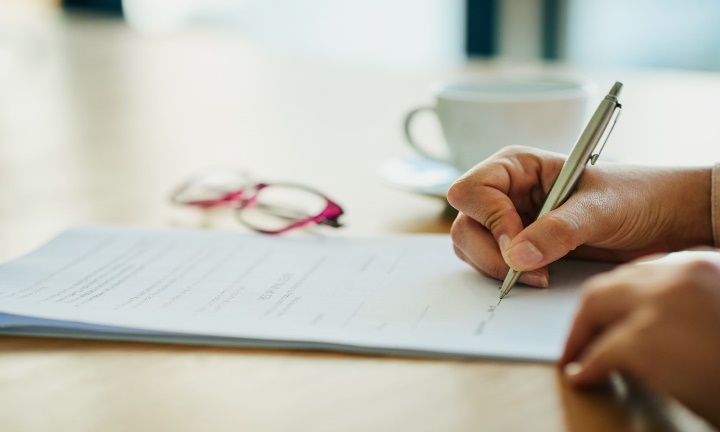 Op 1 juli 2023 veranderden de 8. 3-uurs regelingen het  Vaste gezichtencriterium. De aanpassingen bieden ons meer ruimte om mee te bewegen met de dagelijkse praktijk in de kinderopvang. Hieronder worden de wijzigingen toegelicht. In de brochure het vier ogenprincipe in de praktijk leest u nog extra uitleg. In het werkplan per locatie lichten we toe hoe we dit in de praktijk uitvoeren. Daarnaast leest u dit plan in hoofdstuk 11,2 de uitgebreidere omschrijving.6.1. Kwalificaties van pedagogisch medewerkersElke pedagogisch medewerker die bij ons werkzaam of eenieder structureel op een locatie aanwezig is, staat bij ons geregistreerd in het personenregister kinderopvang. De Kwalificatie-eis pedagogisch medewerkers staan beschreven in de cao-kinderopvang. Bovendien moet elke medewerker of een ander persoon die structureel aanwezig is op een locatie, een VOG (verklaring goed gedrag) hebben ontvangen wil zij gekoppeld zijn. Onze medewerker beleid en coaching houdt dit scherp in de gaten.In de komende jaren worden er meerdere eisen gesteld aan pedagogisch medewerkers, bijvoorbeeld voor het werken met baby’s geld vanaf 1 januari 2025 de eis van een verplicht certificaat.Voor die tijd starten we met scholing voor baby’s. Hierbij gaan de drie vaste babymedewerksters zich nog meer verdiepen in de ontwikkelingen van de baby. We hebben besloten dat alle medewerkers deze cursus aangeboden krijgen.Iedere medewerker is verplicht haar EHBO-vaardigheden te onderhouden. Op elke groep moet een medewerker aanwezig zijn met een EHBO-diploma. Binnen onze organisatie hebben we ervoor gekozen om alle medewerkers te laten scholen. 6.2. Reguliere personeelsdienstenOnze medewerkers werken verschillende dagen zoals aangegeven in roosters. Op ons kinderdagverblijf start er altijd een medewerker om 06,30 uur. Als het nodig is i.v.m. het aantal kinderen start de tweede medewerker om 8.00 uurOp de BSO start de medewerker om 14.00 uur en werkt tot 18.30 uur, een tweede medewerker om 14,15Afhankelijk van het aantal kinderen en de leeftijdsopbouw worden er meerdere diensten gedraaid door de medewerkers7.Ondersteuning van medewerkersHoe zorgen we voor een goed ondersteuning van onze medewerkers?7.1. dOOR OudersDe beroepskrachten worden mede ondersteund door de ouders door middel van informatie-uitwisseling. Zo kunnen zij de kinderen begeleiden doordat zij weten wat er thuis speelt en welke opvoeding en overtuigingen het kind thuis meekrijgt. 7.2. DOOR Coaching/ scholingOok krijgen beroepskrachten regelmatig de kans om hun kennis bij te laten scholen. Dit in de vorm van cursussen en workshops.  We bespreken in coaching gesprekken waar de individuele behoeftes liggen.Elke medewerker krijgt een aantal uren Coaching per jaar. Dit is afhankelijk van het aantal uren welke ze werkt. In deze coaching worden verschillende zaken besproken en vastgelegd. We hebben deze expertise uitbesteed aan Kris10 beleid/ coaching. In een apart beschreven beleidsplan kunt u hierover meer lezen.De Kinder- EHBO is een verplichting bij ons voor medewerkers. Medewerkers moeten deelnemen en het diploma behalen willen zij op een groep mogen staan. Bovendien moet de medewerker regelmatig herhalingscursussen volgen. Op deze wijze voldoen we aan de Wet Kinderopvang.7.3. StagiairesWij geven graag kansen aan pedagogische medewerkers in opleiding. Op dit moment maken we geen gebruik van stagiaires. Wel hebben we een apart stagebeleid gemaakt voor als we dit weer gaan oppakken. Vooralsnog willen we eerst intern alles goed op orde hebben. 7.4. VrijwilligersbeleidKinderopvang Hummelstee maakt geen gebruik van vrijwilligers. 7.5 Algemene beroepshouding binnen ons bedrijf We gaan op een open manier met de kinderen en ouders. Als je open bent in wat je denkt en voelt. Hiermee geven we ruimte aan de ander.We gaan respectvol met elkaar om. Kinderen en ouders hebben inspraak. Op deze wijze leren kinderen om respect te hebben voor elkaar normen, waarden en spullen.We werken vanuit een professionele houding. Iedere medewerker kent het pedagogisch beleid en werkt mee aan de ontwikkeling van het werkplan.Dat betekent ook dat een medewerker bereid is deel te nemen aan opleidingen.We hebben een positieve grondhouding en stralen dit uit naar kinderen en ouders en collega’s. We benaderen kinderen op een eerlijke manier. We vertellen ook geen leugentjes om best wil, maar leggen uit waarom je eerlijk moet zijn. De kinderen staan steeds onder onze verantwoordelijkheid, wij gaan hier zorgvuldig mee om. Altijd alles en iedereen in de gaten houden. De kinderen worden nooit alleen gelaten en komen ook niet zonder toezicht buiten.De kinderen moeten zich vertrouwd en veilig voelen. De medewerker heeft een zo groot mogelijke zorg voor de haar toevertrouwde kinderen. Zij zorgt ervoor dat zij het steunpunt, rustpunt en de kinderen hun toeverlaat is. Zij observeert en signaleert de kinderen en als er problemen zijn maakt zij dit bespreekbaar bij de directie om tot een zo goed mogelijke oplossing te komen voor kind en ouders.Door middel van spelmethodes kunnen de kinderen hun motoriek te ontwikkelen.Door te zingen en voorlezen en communiceren de Nederlandse taalontwikkeling positief te beïnvloeden. 8. 3-uurs regeling  UITGEBREIDERDeze regeling bepaalt dat er maximaal 3 uur per dag mag worden afgeweken van de beroepskracht-kind ratio (BKR). We mogen tijdens deze uren minder pedagogisch medewerkers inzetten dan dat we volgens de BKR verplicht zijn.8.1. Drie-uursregeling Wat veranderde er dit jaar:Daar waar we 10 uur aaneengesloten opvang bieden, mag er maximaal drie uur per dag op de groep van 0 tot vierjarigen worden afgeweken van de beroepskracht-kind ratio (BKR). Voor de Buitenschoolse opvang geld dit voor een half uur per dag.In dit pedagogisch beleidsplan hoeven we niet meer de exacte tijdstippen vast te leggen waarop we drie uur per dag afwijken van de BKR. In dit pedagogisch beleidsplan nemen we wel de volgende zaken op:8.2. De algemene kaders over inzet van het personeelOp een groep kinderen moeten voldoende beroepskrachten worden ingezet. Hoeveel beroepskrachten er op een groep moeten worden ingezet hangt af van het aantal kinderen én de leeftijden van deze kinderen. Het minimaal aantal in te zetten beroepskrachten op een stamgroep wordt afgestemd op het aantal aanwezige kinderen in de stamgroep, waarbij naarmate de kinderen ouder zijn, minder beroepskrachten hoeven te worden ingezet. Hoeveel beroepskrachten er op een groep kinderen minimaal aanwezig moeten zijn is te berekenen via www.1ratio.nl. Het maximaal aantal baby’s van 0 jaar per beroepskracht ging omlaag in 2019. Deze ging van 1 beroepskracht op 3 nul jarigen. De beroepskracht krijgt hierdoor meer tijd en aandacht voor kinderen in het eerste levensjaar. Voor kinderen van 4 tot 6 geld 1 beroepskracht op maximaal 10 kinderen.Voor kinderen van 7 jaar en ouder ging het maximaal aantal kinderen per beroepskracht omhoog. Deze ging van 1 op 10 kinderen nu naar 1 beroepskracht op 12 kinderen. Bij de buitenschoolse opvang kunnen gedurende de reguliere schoolweken maximaal een half uur per dag minder pedagogisch medewerkers worden ingezet dan volgens de BKR is vereist. Tijdens dit half uur is minimaal de helft van het aantal benodigde pedagogisch medewerkers aanwezig.8.3. De BKR en het afwijken hiervan volgens de drie uurs regelingBinnen de drie- of half-uursregeling is het mogelijk dat er één beroepskracht op de groep staat. Op dat moment wordt er tijdelijk niet voldaan aan de geldende BKR. Dit is binnen de regeling toegestaan, mits er een andere volwassene aanwezig is in het pand. Het is ook mogelijk dat er slechts één beroepskracht ingezet hoeft te worden op een groep gezien het aantal aanwezige kinderen (zie hiervoor www.1ratio.nl) en dat er dan ook maar één beroepskracht in het pand aanwezig is. In dat geval geldt de achterwachtregeling en moet er een volwassene beschikbaar zijn die telefonisch bereikbaar is en binnen vijftien minuten in het pand kan zijn in het geval van een calamiteit. Het aantal kinderen per beroepskracht in het pand bepaalt dus het verschil in het aanwezig óf bereikbaar moeten zijn van een andere volwassene.  In de werkplannen per locatie lichten we dit toe.8.4. Werkwijze Bij het hoofdstuk: 3 De dagelijkse gang van zaken leest u de volgende zaken: De grootte per locatie, De leeftijdsopbouw De maximale groepsgrootte.De regulier personeelsdiensten,Reguliere pauze tijdenAantal beroepskrachten per groepAan de hand hiervan kan de GGD toetsen of aan de BKR wordt voldaan en maximaal drie uur per dag wordt afgeweken van de BKR. Het is niet nodig om de precieze pauzetijden van de beroepskrachten op te nemen in het overzicht. De tijden waarop met pauze wordt gegaan kunnen – bijvoorbeeld als de situatie op de groep daarom vraagt – afwijken van de diensttijden. Er wordt vastgehouden aan de pauzeduur zoals deze is opgenomen in het pedagogisch beleidsplan. 8.5. Wanneer moest de 3 uurs regeling dit in het pedagogisch beleidsplan staan? Hummelstee moest dit uiterlijk 1 juli 2023 het pedagogisch beleidsplan hebben aangepast.We zijn druk bezig met het vormen van een oudercommissie. De oudercommissie heeft adviesrecht op het pedagogisch beleidsplan. Zodra deze is gevormd krijgen zij hierover adviesrecht.Voor de flexibiliteit binnen ons kinderdagverblijf maken we gebruik van deze 
3 uursregeling. Hierdoor is het mogelijk om 3 uur per dag (niet aaneengesloten) minder beroepskrachten in te zetten, dan volgens de leidster/kind ratio is vereist.  Voorheen moesten we als kinderopvang de tijden in dit beleidsplan bepalen. Nu dat niet meer hoeft, na nauwe samenspraak van de sectorpartijen in de kinderopvang, mogen we afwijken van de BKR bij de volgende omstandigheden, maar nooit meer dan drie uur per dag. Voor het kinderdagverblijf gelden andere regels dan voor de Buitenschoolse opvang. In onze werkplannen wordt per locatie aangegeven hoe en wanneer we deze regeling toepassen.Bijvoorbeeld bij begin- en eindtijden van de opvang locatie. Als de groepsgrootte dit toelaat en tijdens het halen en brengen van de kinderen.Tijdens pauzes; zo veel als mogelijk wanneer de kinderen slapenBinnen de BSO, bij begin en einde van de dag, bijvoorbeeld bij aanvang van de BSO 15 minuten tijdens het brengen van de kinderen en bij einde van de dag om 18.15 tot 18.30 uur.Binnen de BSO, tijdens vakanties en margedagen tussen 06.30 en 07.30 en op het einde van de dag van 17.30 uur tot 18.30, verder tijdens pauzesOp de roosters staan alle tijden van de opvang beschreven met aankomst en vertrektijden. Hiermee kan er getoetst worden dat we nooit meer dan drie uur per dag afwijken van de BKR.Binnen het kinderdagverblijf, de uren tussen 07:30-08:30, 13.30 13.30 én tussen 17:30- 18:30. In principe maken we zo weinig mogelijk en gebruik van de regeling. Bij voorkeur bij begin- en eindtijden van de opvang en tijdens pauzes09 Vaste gezichtencriteriumEen vast gezicht is een criterium bij de opvang van nul jarigen. Elk kind krijgt een mentor toegewezen. De mentor is één van de vaste pedagogisch medewerkers op de groep van een kind en is eerste aanspreekpunt voor ouders en kinderen. De mentor is degene die de ontwikkeling volgt door het uitvoeren van de observaties. Het kindje ziet nooit meer dan twee of drie vaste gezichten tijdens de opvang.9.1. Wat veranderde er in 2023 Het vaste gezichtencriterium veranderde niet, maar we mogen vanaf 1 juli 2023 wel tijdelijk een andere beroepskracht inzetten dan een vast gezicht. Dit mag als een vast gezicht ziek is, verlof heeft of op vakantie is. In die situaties mogen we een andere beroepskracht inzetten, in plaats van het vaste gezicht. We moeten dan wel aan een aantal voorwaarden voldoen: Afwijken is alleen toegestaan in situaties waarbij volgens het vaste gezichtencriterium maximaal twee of drie vaste gezichten worden toegewezen, dus niet in situaties waarbij er vier vaste gezichten toegewezen mogen worden; Er is geen ander vast gezicht beschikbaar dat ter vervanging van het afwezige vaste gezicht kan worden ingezet; Het vaste gezicht dat uitvalt door ziekte, vakantie of verlof mag niet langer dan vier aaneengesloten weken afwezig zijn; We hebben hierna opgeschreven hoe, bij het inzetten van een andere beroepskracht, de emotionele veiligheid en stabiliteit van het kind wordt geborgd.	9.2. Wat doen wij als organisatie  Binnen onze kinderopvang proberen ten alle tijden om aan alle criteria te voldoen. Het kan echter zo zijn door bijvoorbeeld ziekte dat we niet aan het criterium kunnen voldoen. We proberen dan altijd en zoveel mogelijk rekening te houden met de emotionele veiligheid en stabiliteit van het kindje. Al is een medewerker niet het vaste gezicht van een kindje op die desbetreffende groep, zij kent de kinderen ook en zal als eerste worden ingezet. Daarnaast zijn we zijn een kleine organisatie en we kunnen dan een ander vertrouwd gezicht in zetten. Alle medewerkers komen wel eens op elkaar groep.  Bovendien kent de eigenaresse ook alle kinderen en is in die zin ook een vertrouwd gezicht en inzetbaar.9.3. Wanneer moet dit in het pedagogisch beleidsplan wijzigenOp het moment dat we een ander vast gezicht moeten gaan inzettendoor bijvoorbeeld ziekte en of verlof dan passen we dit aan in dit beleidsplan. We zullen dit naar ouders bekend maken en om advies gaan vragen. Er kan pas een ander tijdelijk gezicht worden ingezet als ouders hierover adviesrecht hebben gehad. We zullen na dit advies het beleidsplan aanpassen als dit van toepassing gaat zijn.10 Mentorschap, wat is dat?Om de overdracht tussen ouders en de pedagogisch medewerkster te optimaliseren werken wij met het mentorschap. Ieder kindje zowel op de BSO als op het KDV krijgt een mentor toegewezen. Een mentor is verantwoordelijk voor de intake en de wen periode van het kind. Voor de ontwikkeling van het kind en het volgen hiervan gedurende de opvang, levert het mentorschap een goede bijdrage. De mentor voert ook de oudergesprekken met de ouders. Eén keer per jaar vindt er een oudergesprek plaats. Als de ouders iets bijzonders over het kind en/of thuissituatie willen bespreken is de mentor daarvoor de aangewezen persoon. Op verzoek van de ouders of de mentor kan er een extra gesprek plaatsvinden. Het is de verantwoordelijkheid van de mentor om de collega's te informeren.Voor de dagelijkse opvang van het kind verandert er niets. Bij de haal- en brengmomenten geeft de ouder informatie door aan de pedagogisch medewerkster die op dat moment op de groep werkt en deze informeert de ouder bij het ophalen van het kind over hoe zijn/haar dag is verlopen. Ouders en kinderen wordt na plaatsing een mentor toegewezen, eventuele wijzigingen hierin worden kenbaar gemaakt bij ouders via een nieuwsbrief of mondelinge toezegging.Uitleg Mentorschap op ons kinderdagverblijfDe mentor doorgaat een interactief proces doorgaat met het kind om zich op de persoonlijke ontwikkeling van het kind te richten. Om de ontwikkeling van het kind te kunnen volgen, moet de mentor het kind echt kennen. De mentor biedt emotionele veiligheid en een vertrouwensrelatie, waardoor kinderen zich veilig voelen en hun ontwikkelingsdoelen kunnen bereiken. De mentor ziet de individuele behoeften en kan op die manier ontwikkelingskansen aanreiken. Ook zal de mentor eventuele ontwikkelingsachterstanden vroegtijdig signaleren. Zij hebben de kinderen “goed op hun netvlies”. Ouders worden tijdens het intakegesprek of bij het overgaan naar de BSO op de hoogte gebracht wie de mentor van hun kind is. Eventueel vervult de mentor ook een rol in het contact met andere professionals (met toestemming van de ouder(s)). De mentor zorgt ook voor de warme overdracht naar school.  Omdat de mentor het kind goed moet leren kennen is het niet wenselijk regelmatig van mentor te wisselen. We zullen er daarom ook voor zorgen dat dit tot een minimum beperkt wordt. In een aantal gevallen is overgang naar een andere mentor onvermijdelijk: In geval van een overeenkomstwijziging waarbij het kind op andere dagen komt dan dat de 
  mentor aanwezig is In geval van overgang naar de BSO. De oude mentor doet dan een goede overdracht aan de 
 nieuwe mentorBij groei van personeel en kinderen11 Beleid Veiligheid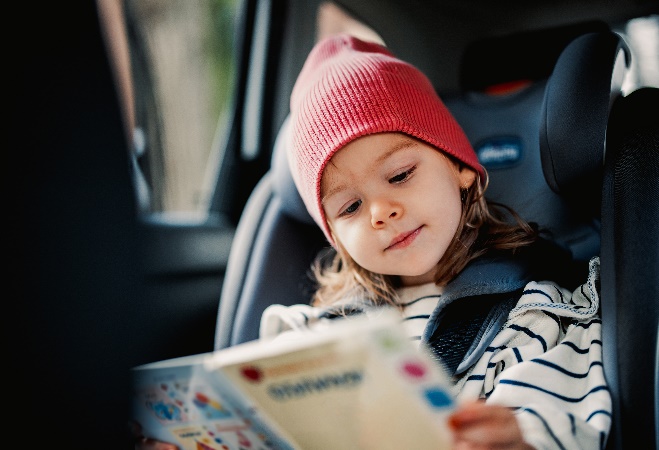 Onze opvang wil graag voldoen aan alle normen een eisen welke de wet kinderopvang ons toe verplicht. Hiervoor maken we sinds november gebruik van de risico monitor.We zijn dit keer begonnen met een nieuwe start en daarom is er voor elke locatie een nieuw risico monitor aangemaakt. Voor de kleinere kinderen gelden er andere veiligheid risico’s dan voor de oudere kinderen. Er is een algemeen beleid Hygiëne en Veiligheid gemaakt.We maken de risico monitor per locatie en we zullen deze jaarlijks evalueren in een werkoverleg.Enkele voorbeelden van veiligheidsmaatregelen zijn:Veiligheidsplaatjes in de stopcontactenVeiligheidsplaatjes op scherpe hoeken.Schoonmaakmiddelen worden veilig opgeborgenBepaalde hygiëne maatregelenTemperatuur in slaapkamersGeen heet water uit de kraan, waar de kinderen bij kunnen.Kinderen worden niet meegeven aan vreemde mensen of andere personen, tenzij de ouder dit van te voren gemeld heeft. Bij twijfel wordt het kind niet meegeven en wordt er gebeld met de ouders.Vreemde mensen buiten het speelterrein worden in de gaten gehouden.Vier ogenbeleidLichamelijke verzorging, hygiëne en verzorging.Bij opvoeding hoort ook hygiëne en verzorging. Dit vinden wij erg belangrijk wij doen er alles aan om hier zo goed mogelijk aan te werken. Vanuit de overheid is hier ook jaarlijkse controle op. Hygiëne is één van de zaken waar het GGD op keurt. Hygiëne is belangrijk omdat je met kinderen werkt. Door goede hygiëne proberen we ziektes te voorkomen en de kinderen bij te brengen dat het belangrijk is om op te ruimen en schoon te maken. Daarom leren we ze zelf op ruimen en helpen soms mee met kleine klusjes als ze dat willen. Om er verder op in te spelen hebben wij een schoonmaakrooster waarin de dagelijkse werkzaamheden zijn beschreven en een weekrooster, zodat alles netjes schoon blijft. Onze schoonmaakmiddelen staan buiten bereik van de kinderen. De dagelijkse was wordt elke dag gewassen, en de verkleedkleren worden 1 keer per week gewassen. De kinderen mogen bij ons niet op blote voeten lopen, wel op sokken (alleen antislip) Maar liever hebben we dat de kinderen oude pantoffels of sloffen van thuis meenemen en die bij ons laten liggen of anders de schoenen aanlaten.Voor meer info over ons beleid veiligheid en risico’s kunt u alles lezen in het door ons gemaakte beleid.11.1. Afspraken betreffende halen en brengenBij Kinderopvang Hummelstee vinden we haal- en brengmoment erg belangrijk. Er vindt een overdracht plaats met ouders/verzorger en uw kind zal afscheid moeten nemen. Met name het jonge kind kan moeite hebben met het loslaten van de vertrouwde ouder. De belofte dat het kind later op de dag weer opgehaald zal worden, stelt een jong kind niet gerust want iemand die uit het zicht verdwijnt is voor het kind definitief weg. De pedagogisch medewerker zal het kind overnemen van u bij het weggaan en samen met uw kind afscheid nemen en uw kind trachten aan te zetten tot spelen. Ook al is dat soms moeilijk, het is in het belang van het kind dat het kind weet dat u vertrekt en dat dit niet onopgemerkt gebeurt. Bij het halen van uw kind dient u zich te realiseren dat het op dat moment in spel verdiept kan zijn en dat het kind gefrustreerd kan raken als het daar te abrupt wordt uitgehaald. Wij streven er dan ook, binnen ons kinderdagverblijf, naar dat momenten van halen en brengen zo rustig mogelijk verlopen. Deze momenten geven namelijk ook de gelegenheid tot uitwisselen van informatie en vragen over uw kind tussen u en betreffende pedagogisch medewerker en het contact tussen u en andere ouders.We hebben een apart protocol welke ouders en medewerkers ontvangen.11.2 Het 4-ogenprincipe/achterwachtregeling
Per 1 juli 2013 is wettelijk vastgelegd dat bij dagopvang van kinderen van 0 tot 4 jaar, een pedagogisch medewerker haar werkzaamheden uitsluitend kan verrichten terwijl zij gezien of gehoord kan worden door een andere volwassene. Deze maatregel wordt het 4-ogenprincipe genoemd. In de werkplannen word per locatie aangegeven hoe er in die setting word gewerkt met dit principe.Wanneer er slechts 1 pedagogisch medewerker aanwezig hoeft te zijn, afhankelijk van het aantal kinderen, wordt het 4-ogenprincipe bij Kinderopvang Hummelstee gewaarborgd door de medewerker op het kantoor. Zij is ook achterwacht (telefonisch bereikbaar en kunnen binnen 15 minuten op de locatie aanwezig zijn).  Mochten we gebruik maken van eventuele stagiaires dan kunnen zij ook als achterwacht dienen.11.3 Extra maatregelen om het toezicht op de groepen te vergroten.Periodes met één medewerker worden geminimaliseerd. Tijdens pauzes wordt er zoveel mogelijk samengewerkt met de naastgelegen groepen;De slaapkamer wordt opengezet op het moment dat er een medewerker met een kindje aanwezig is. Daar waar dat niet kan gebruiken we een babyfoon.Elke medewerker kijkt regelmatig dus om het kwartier bij slapende kinderen. We hebben een protocol Veiligheid SlapenZicht als collega’s op elkaar handelenDe leidinggevende komt regelmatig onaangekondigd binnen in de groepsruimten. Juist omdat dit ook niet op geplande momenten gebeurt en dus onvoorspelbaar is, draagt dit bij aan het opwerpen van drempels; Uitstapjes worden altijd gedaan met minimaal twee personen, bestaande uit minimaal één pedagogisch medewerker.Er zijn ramen geplaatst in alle deuren van ruimtes waar de kinderen verblijven, zowel de groepsruimtes als de slaapzalen.Ouders kunnen op elk moment de kinderen brengen en halen, er is dus altijd een mogelijke inloop van ouders. 12 Ouderbeleid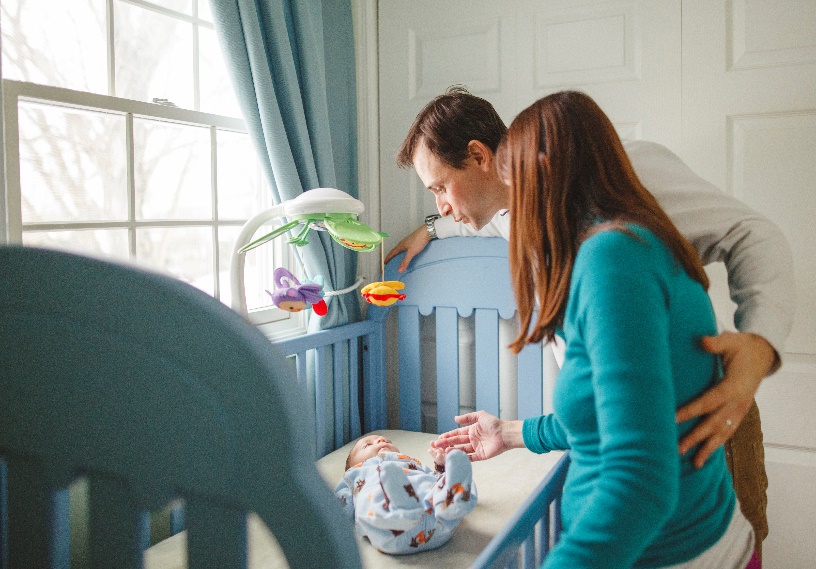 Bij Kinderopvang Hummelstee wordt opvang geboden aan kinderen van 0 tot 12 jaar. U bent altijd welkom om te komen kijken en om de sfeer te proeven. De plaatsing en gewenste opvangdagen kunt u bespreken op het kantoor of op de locaties. 12.1 Intake en wennen
Wanneer u voor plaatsing bent geweest, volgt er een intakegesprek bij Kinderopvang Hummelstee en zal de wenprocedure besproken worden. Wij vinden het belangrijk dat er voldoende tijd wordt genomen voor het wennen.
Vanaf dat uw kindje 6 weken oud is kan het al terecht op ons kinderdagverblijf. Dat is natuurlijk wel even wennen in het begin. Een nieuwe situatie, nieuwe groep en nieuwe gezichten op de groep. Dit geldt voor zowel kind als voor de ouder. Een hartelijk welkom en een open communicatie zijn van groot belang bij het opbouwen van vertrouwen. Het afscheid nemen kan voor zowel kinderen als ouders soms lastig zijn. De leidsters geven hierbij ondersteuning en begeleiding. De groepsleiding zal zich flexibel opstellen en de emotionele veiligheid, het welbevinden van het kind als uitgangspunt nemen.In overleg met de ouders wordt het kind langzaam voorbereid op de volgende groep. Zo gaan de oudste peuters die doorstromen naar de BSO in de vakanties proefdraaien op de BSO. Ze maken gelijk een leuke sfeer mee, zodat de stap wanneer ze naar school gaan kleiner is naar de BSO. Het is dan al bekend terrein.We kijken hierbij naar het individuele kind,  hoe vaak en wanneer hij of zij kan komen wennen gaat in overleg met ouders. Zij kunnen namelijk goed inschatten wat het kindje nodig heeft qua wennen. Het is de bedoeling dat dit wennen zo veel mogelijk zonder de ouders plaats vind. Natuurlijk kunnen ouders altijd even bellen hoe het met hun kindje gaat. Zo kan het ene kindje een langere wenperiode nodig zijn dan het andere kindje. Hier zijn geen extra kosten aan verbonden. Vaak ervaren we bijvoorbeeld dat wanneer er een oudere broer of zus op de BSO zit, de wenperiode sneller gaat. Wij adviseren ook vaak om eerst het kindje van de dagopvang al te laten wennen aan de BSO  zodat het kindje sneller bekend raakt met de omgeving en leidsters.12.2 De rondleidingBelangstellende ouders kunnen een afspraak maken voor een rondleiding. Deze wordt meestal verzorgd door de hoofdleidster of door een pedagogische medewerker. Ouders kunnen zo de belangrijke eerste indruk op doen, ze krijgen globale informatie en kunnen vragen stellen. We sturen wel op aanvraag informatie op naar de ouders, maar melden hierbij altijd dat ze een afspraak kunnen maken, zodat ze zelf kunnen komen kijken en een indruk kunnen verkrijgen van Hummelstee, Het Vossenhol of Villa Kakelbont.12.3 Het intakegesprek:Er vindt een gesprek plaats met de ouders waar afspraken en bijzonderheden worden besproken. Het doel is wederzijdse kennismaking, veel informatie uitwisselen en afspraken maken over bijvoorbeeld wenperiode. De ouders krijgen mondeling en schriftelijke informatie over het kinderdagverblijf, de groep, en het pedagogisch handelen. Ook de ouders geven belangrijke informatie over hun kind en de omstandigheden thuis, zodat wij hierop in kunnen spelen12.4 OpvangaanbodKinderopvang Hummelstee is van maandag tot en met vrijdag geopend van 06.30 uur ’s morgens tot 18.30 uur ’s avonds . De BSO van maandag tot en met vrijdag zowel voor als naschools.Mocht u als ouders zelf om eerder moeten beginnen op uw werk (b.v. als u in de zorg of in de bouw werkt), kunt u dit per keer aangeven, we gaan dan in overleg kijken of dit eerder kan. Mocht u als ouder later zijn door onvoorziene omstandigheden (file, autopech e.d.), willen wij hier graag telefonisch van op de hoogte gebracht worden.We bieden ook flexibele opvang aan. In overleg is er heel veel mogelijk, mits de beroepskracht, kind ratio de opvang toestaat.12.5 ContinuïteitWanneer een vaste pedagogisch medewerker ziek of vrij is, zal er een voor de kinderen en ouders bekende invalkracht aanwezig zijn.12.4 OudercommissieKinderopvang Hummelstee vindt het heel belangrijk dat ouders actief betrokken zijn bij het beleid van onze kinderopvang. Daarom hechten wij veel waarde aan een actieve oudercommissie. Tot op heden hebben we nog geen volwaardige oudercommissie. We zijn bezig door middel van nieuwsbrieven om dit toch als volwaardig te laten functioneren. Tot die tijd maken we gebruik van alternatieve ouderraadpleging.De Wet Kinderopvang bepaald dat ieder bedrijf dat de CAO-kinderopvang hanteert, met een aantal meer dan 50 kinderen in deze opvang verplicht is een oudercommissie in te stellen. De oudercommissie heeft een signalerende functie op de dagelijkse gang van zaken op de kinderopvang. Zij vertegenwoordigen de ouders en houden zich bezig met de ontwikkelingen in en rondom Kinderopvang Hummelstee. Ook heeft een oudercommissie inspraak op het pedagogisch beleidsplan. Op dit moment hebben we drie aanmeldingen ontvangen\, helaas zijn het er niet genoeg om een volwaardige OC op te starten. Totdat er genoeg ouders zich hebben aangemeld makten we gebruik van een alternatieve wijze om ouders te raadplegen.We doen dit nu via nieuwsbrieven.13 Observeren/signaleringBij het KDVBij Kinderopvang Hummelstee zullen we, in ieder geval, twee keer per jaar een observatie uitvoeren, omdat we het belangrijk vinden om de kinderen goed te volgen, in hun ontwikkeling, zowel individueel als in groepsverband. De observatie wordt altijd besproken met de ouders. We gebruiken het observatiesysteem “uk en puk” voor de kinderen van 2,6 tot 4 jaar.  Tevens is er een observatielijst voor o tot 2.6 jarigen.In deze observatie wordt ook duidelijk omschreven (en in observeerbare termen een beschrijving gegeven) van de manier waarop de beroepskrachten in de dagopvang bijzonderheden in de ontwikkeling van kinderen of andere problemen signaleren. Daarnaast kunnen ouders worden doorverwezen naar passende instanties die hierbij verdere ondersteuning kunnen bieden. Denk dan bijvoorbeeld aan logopedist, gezondheidscentrum Emmaheerdt, Kentalis Buurtzorgkraam, Team 050 o.i.d. Ouders krijgen hiervan een kopie verslag.Bij de BSO doen we ook twee keer per jaar een observatie. Hiervoor hanteren we de methode welbevinden 4-12 jaar.14  Doorverwijzing naar passende instantiesMochten bijzonderheden in de ontwikkeling van uw kindje worden gesignaleerd dan worden deze met u besproken. U word door de mentor op de hoogte gebracht. Als ouder geeft u altijd toestemming voor extra observaties op de groep.We kunnen u helpen met doorverwijzen naar een passende instantie Wanneer er zorgpunten worden geconstateerd, zal er doorverwijzing plaatsvinden naar bijvoorbeeld een taaltrein, logopedie, beweegcentrum voor kinderen etc. De pedagogische medewerkers zijn verantwoordelijk dat de zorgpunten bij de mentor terecht komt die het weer bespreekt met de leidinggevende. Pedagogische medewerkers kunnen ook altijd terecht met hun vragen bij hun leidinggevende. Ouders kunnen altijd terecht bij de mentor of andere leidsters. Ook kunnen de kinderen aanspraak maken op zijn of haar mentor voor meer hulp en ondersteuning.Pedagogisch medewerkers hebben zoals gezegd een signalerende rol ten aanzien van de ontwikkeling van een kindje.Roept de ontwikkeling van het kind in groepsverband of individueel vragen op, dan wordt dit na observaties, informatieoverdracht en overleg met collega’s, met de ouders besproken. De pedagogisch medewerkers krijgen hierbij ondersteuning door middel van cursussen en/of coaching. Van onze medewerkers verwachten we hierin verplichte deelname om goed op de hoogte te blijven van de ontwikkelingen. Zij worden hierin ondersteund door de beleidsmedewerker en hun pedagogisch coach die de beroepskrachten zal toerusten voor de taak van signaleren en doorverwijzen. Regelmatig overleg met de medewerkers hierover zal na de evaluaties plaatsvinden. 
Eventuele ontwikkelingsachterstanden, vermoeden van hoogbegaafdheid of stoornissen, worden op deze manier tijdig gesignaleerd. Vroegtijdige onderkenning van stagnaties, of juist het ver vooruit lopen in de ontwikkeling, is met name van belang, omdat daardoor de achterstand in de motorische, verstandelijke en/of sociaal-emotionele ontwikkeling voorkomen kan worden. Mocht blijken dat er een vermoeden van een achterstand in de ontwikkeling of afwijkend gedrag bestaat, dan kunnen, in overleg met de ouders, ook instanties geraadpleegd worden. Ouders kunnen hierin zelf actie ondernemen, of in overleg met hen kan de locatie contact zoeken met derden. De sociale kaart laat alle instanties zien. Ouders krijgen degelijk advies daar waar uit de observatielijst blijkt dat er extra zorg nodig is.15 Uitstroom richting basisonderwijs 						                    De basisschool, het lijkt vaak nog ver weg, maar voor u het weet is de periode van het zoeken naar een geschikte basisschool gekomen. De kinderen, binnen ons kinderdagverblijf, worden voorbereid op hun overgang naar de basisschool. Deze voorbereiding doen wij met behulp van het ons observatiesysteem. Met behulp van allerlei activiteiten leren kinderen hoe het er binnen het basisonderwijs aan toe gaat. Voor ons zijn dat vaak hele normale dingen maar voor kinderen toch vaak niet vanzelfsprekend. Naast de voorbereiding van de kinderen komt er natuurlijk ook een heleboel op u af. Welke scholen zijn er, waar ligt onze voorkeur etc. Wij willen u graag ondersteunen bij uw hulpvragen. Op het inschrijfformulier tekent de ouder voor de overdracht naar de basisscholen. Deze overdracht kan zowel een warme als een koude overdracht zijn. De vorm van overdracht is afhankelijk naar de behoefte van de verschillende scholen. 16 WebsiteOp de website van Kinderopvang Hummelstee www.hummelstee.nl staat allerlei praktische informatie voor de ouders. Tevens zullen in de toekomst ook alle nieuwtjes worden vermeld. Het klachtenreglement beschrijft voor tal van situaties de wijze waarop we zorgvuldig met uw klacht zullen omgaan. We hebben hiervoor een apart klachtenreglement beschikbaar. U kunt deze op onze website vinden.17 Meldcode Kinderopvang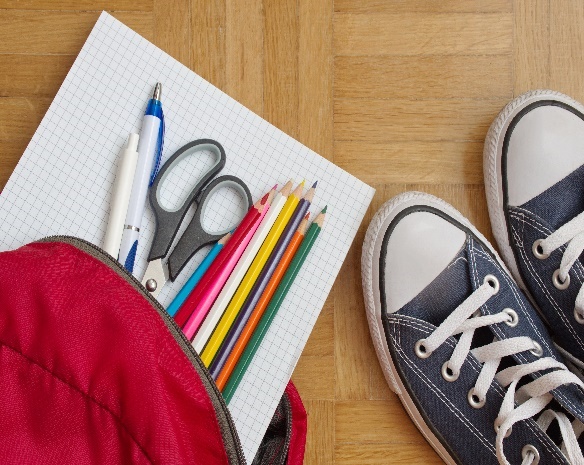 Een meldcode is een stappenplan waarin beschreven staat hoe om te gaan met het signaleren en het melden van huiselijk geweld en kindermishandeling. Het doel is onze medewerkers te helpen eerder en beter te handelen als zij vermoeden dat een gezinslid, kindje mishandeld, verwaarloosd of seksueel misbruikt wordt.We hanteren hiervoor de meldcode kinderopvang. Alle personeel in op de hoogte van de Meldcode en weet hoe zij dient te handelen. Het word regelmatig besproken tijdens het werkoverleg. Er is ook een app beschikbaar meldcode KM. Ieder personeelslid is hiervan op de hoogte gesteld. Voordeel hiervan is dat men snel en efficiënt alle informatie beschikbaar heeft per item: Bijvoorbeeld seksueel grensoverschrijdend gedrag tussen kinderen onderling of Huiselijk geweld en/of kindermishandeling in de thuissituatie.Men kan snel de meldcode downloaden.18 PrivacyKinderen en ouders hebben recht op privacy binnen onze opvang. Dit houdt in dat stagiaires geen namen van kinderen mogen noemen in hun verslagen. Ook door medewerkers wordt er in verslagen met initialen gewerkt. De leidsters mogen geen namen van kinderen doorgeven aan ouders tijdens conflict situaties. Leidsters mogen niet met ouders over andere kinderen praten. Zo proberen wij de privacy zo optimaal mogelijk te maken. Privacy en beroepsgeheim behoren tot onze beroepshouding. We houden ons aan de AVG. Algemene wet op de privacy.19. ziekte en medicatieHiervoor verwijzen we naar onze protocollen.20. Gezonde KinderopvangVolgend jaar zullen we bezig gaan met werkgroepen voor gezonde kinderopvang. Totdat dit is gerealiseerd zullen we volgens de principes werken van een gezonde leefstijl. Op de website www.eengezondestart.nl kunt u alles lezen over gezonde kinderopvang. Ook hanteren we het voedingsbeleid van het voedingscentrum. De medewerker hebben de protocollen op de locaties liggen ter inzagen. Ouders kunnen dit document bij ons opvragen.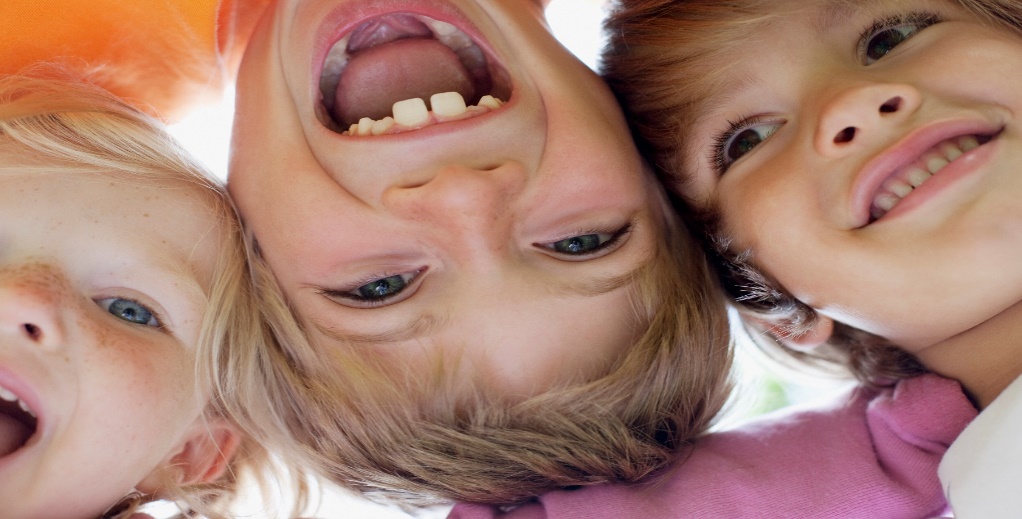 21 extra Toelichting informatie op beleidsplan:Huisregels KDV Hummelstee:Algemeen:Aanmelden gaat via intakegesprek.Niet bij de buren voor de deur parkeren bij halen en brengen.Kinderen kunnen op ieder moment van de dag gebracht of gehaald worden.Afspraken over schoonmaken zijn per groep vastgelegd in een schoonmaakrooster.Goed op de kinderen letten wanneer je een deur/ hekje opent en de deur of het hekje altijd achter je weer sluiten.Kinderen moeten door de ouders/verzorgers opgehaald worden zo niet moet dit tijdig door gegeven worden, bij twijfel wordt altijd contact opgenomen met de ouders.Ouders uitzwaaien mag alleen in het bijzijn van een leidster.Kinderen mogen geen ring of ketting dragen.Naam in jassen.Eigen zonnebrandcrème voorzien van naam meenemen.Brandende materialen als sigaretten en kaarsen zijn binnen niet toegestaan.Leefruimte:Speelgoed opruimen voor ieder tafelmoment.Vloer controleren op voorwerpen.Speelgoed heeft een vaste plek, daar ook weer opruimen.Hekjes sluiten.Afspraak: niet bij de kinderen weglopen wanneer zij op het aankleedkussen liggen.Kinderen mogen alleen onder begeleiding op de commode klimmen.Geen fopspenen behalve bij het slapen gaan.Baby’s die kunnen zitten, mogen alleen in de lage box.Zorg dat speelgoed niet als opstapje (bij het raam) gebruikt kan worden.Zorg dat speelgoed altijd past bij de doelgroep, let extra op als de groepen samen zijn.Er mag niet binnen gefietst worden als de groepen samen zijn.Niet rennen in de ruimte.Kinderen mogen niet zelf speelgoed uit de kasten pakken.Er mag niet met speelgoed gegooid worden.Tijdens buitenspelen hek op slot en sleutel aan de buitenkant laten zitten.Handen wassen na bezoek van het toilet, na het spelen in de zandbak en voor het eten.Kinderen mogen niet op kantoor of in de bergruimte, deze ruimtes na gebruik altijd afsluiten met een sleutel.Bij beschadiging of slijtage van speelgoed/ toestellen, dit laten repareren door de klusjesman.Op het buitenterrein geen speelgoed rond de speeltoestellen, alleen op de tegels.Geen kleding met koordjes aan buiten en in bed.Kinderen mogen niet op het hek klimmen.Dagprogramma Kinderopvang Hummelstee kinderdagverblijf.Dagschema groep o tot 4 jarigen6.30-9.00		De kinderen worden gebracht en beginnen de dag met vrij spel.9.00			Fruit schillen en drinken klaar zetten.9.15			Gezamenlijk alles opruimen, handen wassen en aan tafel.9.30			Fruit eten en sap drinken.			Na het eten en drinken worden er liedjes gezongen.10.00			Tafel schoonmaken, afwassen.			Luiers verschonen.			Kinderen naar het toilet laten gaan.			Hierna is er tijd voor een activiteit; knutselen, kringspelletjes, buiten spelen.11.00			Benodigdheden voor de broodmaaltijd klaarzetten.11.15 			Gezamenlijk opruimen, handjes wassen en aan tafel.11.30-12.00		Broodjes eten en melk drinken.			Na het eten worden de handen en monden schoongemaakt.			Luiers verschonen.			Kinderen naar het toilet laten gaan.			Tafels schoonmaken, vloer vegen, afwassen.12.00-13.00		Kinderen worden opgehaald en anderen weer gebracht.13.00-14.00		Vrij spel13.45			Drinken klaar zetten.14.00			Handen wassen			Sap drinken en koekje eten.			Na het eten gaan we liedjes zingen.14.30			Luiers verschonen.			Kinderen naar het toilet laten gaan.			Tafels schoonmaken, afwassen.			Hierna is er tijd voor een activiteit; knutselen, wandeling.15.30			Fruit schillen en drinken klaarzetten.15.45  		           Gezamenlijk opruimen, handen wassen en aan tafel.			Fruit eten en sap drinken.			Na het eten doen we een tafelactiviteit; lezen, puzzelen.			Luiers verschonen.			Kinderen naar de wc laten gaan.			Tafels schoonmaken, afwassen.			Daarna vrij spel.16.30-18.30		Kinderen worden opgehaald.Aan het einde van de dag wordt de groep schoon gemaakt en klaar gemaakt voor de volgende dag.					Dagprogramma Kakelbont en Vossenhol, schooldagenVossenhol op de maandag, dinsdag en donderdagmiddag.14.10 - 14.15 Leidster aanwezig op Locatie14.20 – 14.40 Kinderen ophalen van de scholen14.50 – 15.10 Ranja met een koekje, tijd om samen aan tafel verhalen te delen over de schooldag.15.10 – 16.20 Vrij binnen of buiten spelen, zelfstandig knutselen, spelletjes spelen of meedoen met een aangeboden activiteit.16.20 – 16.30 samen opruimen16.30 – 17.00 Ranja en Fruit eten17.00 – 18.30 Vrij binnen of buiten spelen, knutselen, spelletjes spelen. Het dag overzicht van de woensdag en vrijdag voor Vossenhol en Voor Villa  Kakelbont11.45 – 12.45 Kinderen ophalen van de scholen met de bussen12.45 – 12.50 Tafel opmaken 12.50 – 13.45 Samen eten13.45 – 14.15 Leidsters ruimen op, kinderen helpen soms, of spelen buiten.14.15 – 15.00 Vrij binnen of buiten spelen, zelfstandig knutselen, gamen op de switch, spelletjes spelen of meedoen met een aangeboden activiteit15.00 – 15.20 Ranja met een koekje, tijd om samen aan tafel verhalen te delen over de schooldag       15.10 – 16.20 Vrij binnen of buiten spelen, zelfstandig knutselen, spelletjes spelen of meedoen met een aangeboden activiteit.16.20 – 16.30 samen opruimen16.30 – 17.00 Ranja en Fruit eten17.00 – 18.30 Vrij binnen of buiten spelen, knutselen, spelletjes spelen.Dagprogramma BSO vakantie dagenIn de vakanties proberen we zoveel mogelijk thema achtige dagen te realiseren.Afhankelijk van het aantal kinderen maken we een aparte planning voor deze dagen.De basis van eten en spelen staat als hierboven beschreven.We hebben vaste tijden van brengen tot negen uur, eten om 12 uur, fruit en tussendoortjes op vaste tijden zoals 16.30 uur en 10.30 uur.